Faroe IslandsFaroe IslandsFaroe IslandsFaroe IslandsJune 2024June 2024June 2024June 2024MondayTuesdayWednesdayThursdayFridaySaturdaySunday123456789Constitution Day101112131415161718192021222324252627282930NOTES: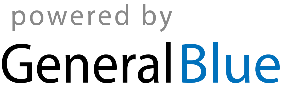 